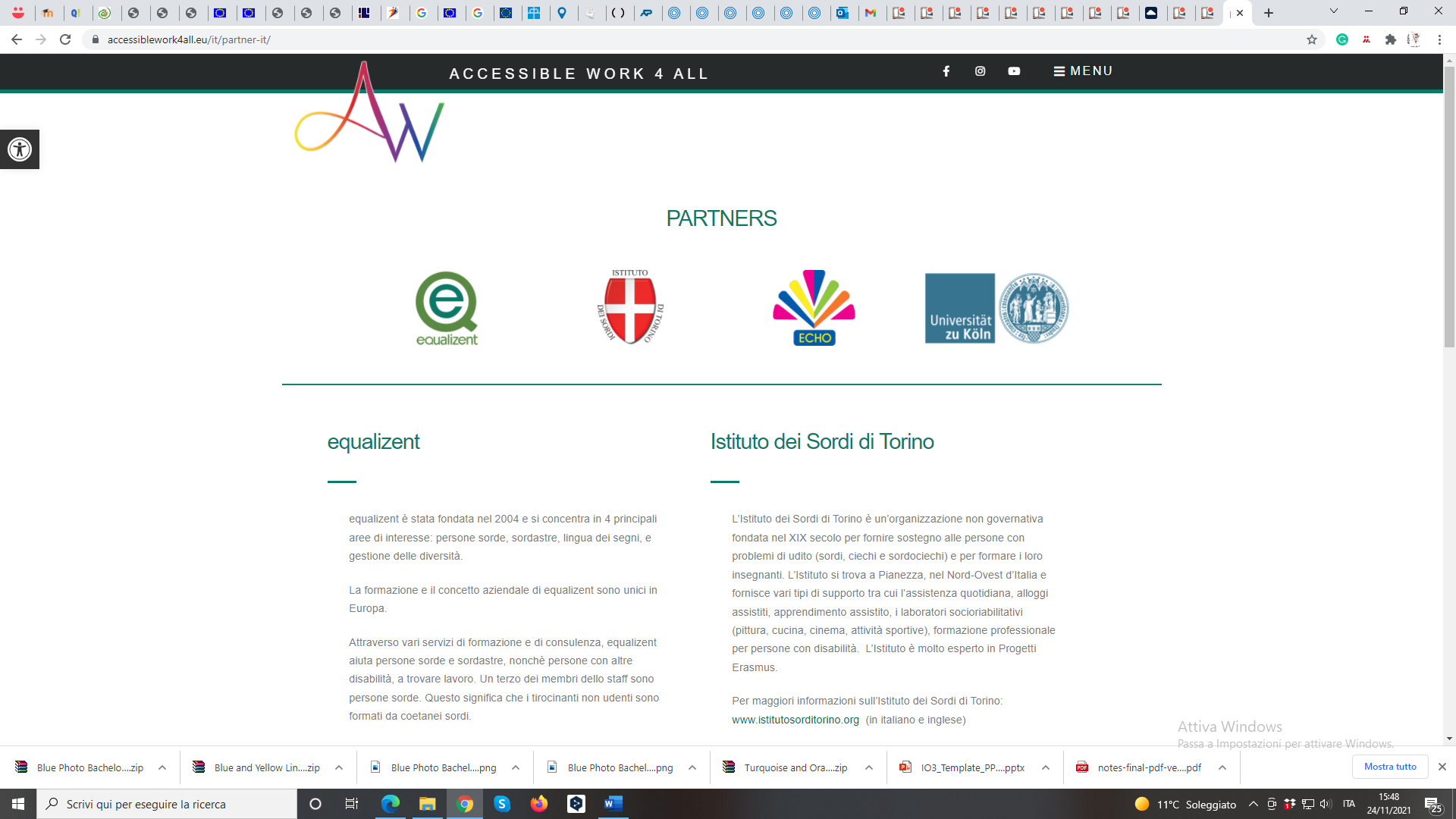 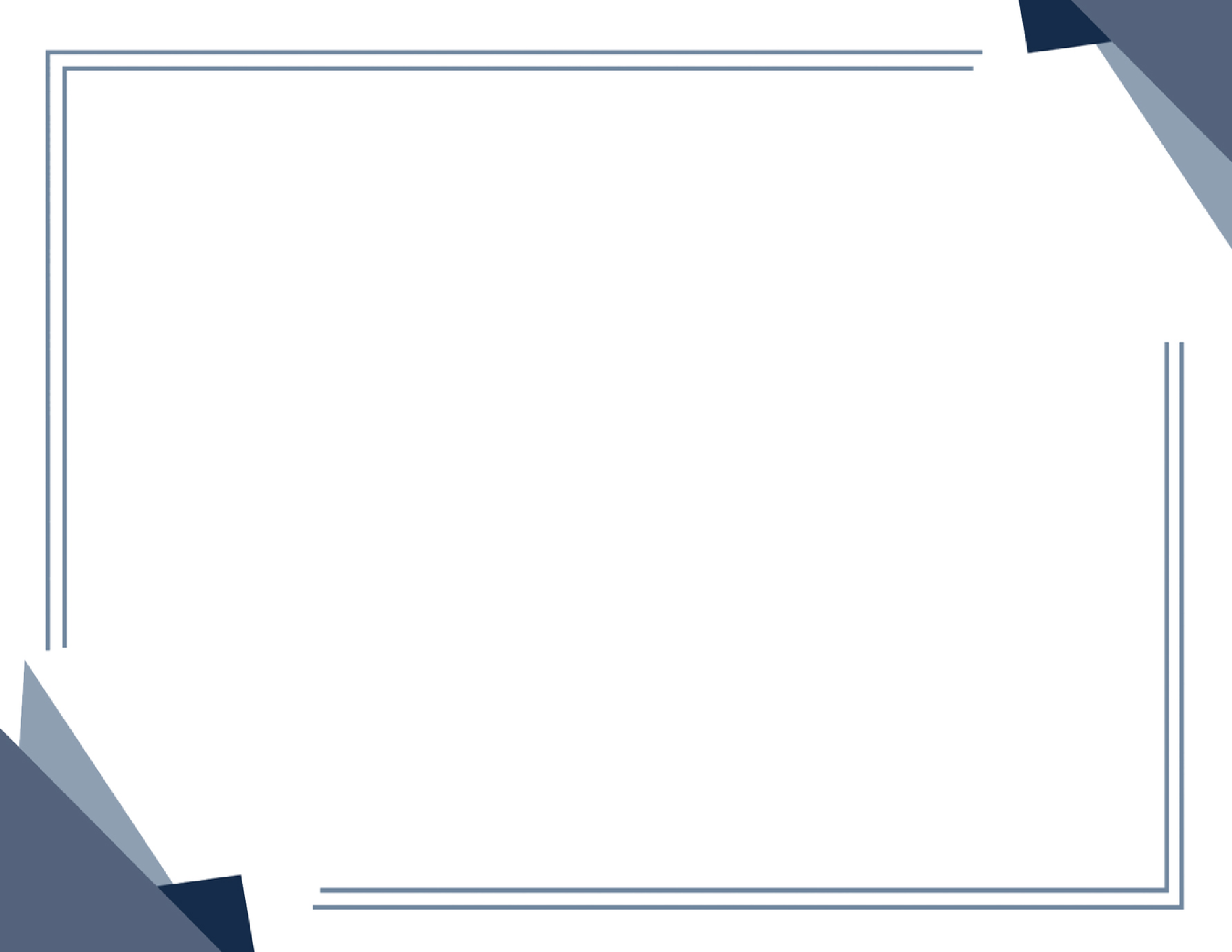 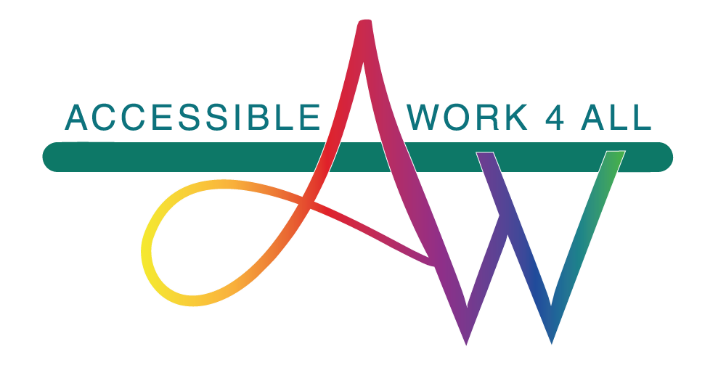 CERTIFICATE OF ATTENDANCEThis certificate is presented to(NAME)__________for attending the                                "Information is Empowerment"       training  in (date)	.Module 1 : Application   Module 2 : Contracts  Module 3 : Personnel Module 4 : Communication 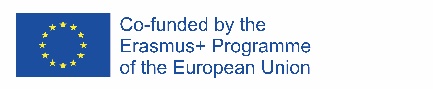 